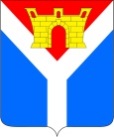 Совет Усть-Лабинского городского поселенияУсть-Лабинского районаР Е Ш Е Н И Еот 8 ноября 2019 года		                                                                     № 13г. Усть-Лабинск						                         Протокол № 5О внесении изменений в решение Совета Усть-Лабинского городского поселения Усть-Лабинского района от 7 июля 2015 года №1, протокол №12 «Об утверждении Положения о порядке проведения конкурса по  отбору кандидатур на должность главы Усть-Лабинского городского поселения Усть-Лабинского района»В соответствии со статьей 36 Федерального закона «Об общих принципах организации местного самоуправления в Российской Федерации», в целях приведения в соответствие с действующим законодательством Российской Федерации нормативно-правовых актов органов местного самоуправления, рассмотрев протест  прокурора Усть-Лабинского района от 06 ноября 2019г. №7-2-19/9107, Совет Усть-Лабинского городского поселения Усть-Лабинского района РЕШИЛ:Внести в решение Совета Усть-Лабинского городского поселения Усть-Лабинского района от 07 июля 2015г. № 1, протокол № 12 «Об утверждении Положения о порядке проведения конкурса по отбору кандидатур на должность главы Усть-Лабинского городского поселения Усть-Лабинского района» следующие изменения в приложении «Положение о порядке проведения конкурса по отбору кандидатур на должность главы Усть-Лабинского городского поселения Усть-Лабинского района» (далее – Положение):В пункте 3.5 Раздела 3 Положения: - подпункт 5 исключить;          - подпункты 6,7 считать подпунктами 5,6 соответственно;          - подпункт 7 изложить в следующей редакции: «7) требования к кандидатам, установленные  подпунктами 4 и 6 являются предпочтительными. Факт несоответствия требованиям, установленным подпунктами 4-6, учитываются конкурсной комиссией при принятия решения, но не может являться основанием для отказа в допуске к участию в конкурсе». Настоящее решение вступает в силу со дня его официального опубликования.Председатель Совета Усть-Лабинского городского поселенияУсть-Лабинского района                                                              С.Б. Агибалова                                                              Исполняющий обязанности главыУсть-Лабинского городского поселенияУсть-Лабинского района                                                               А.Н. Мандрин